E i n l a d u n g 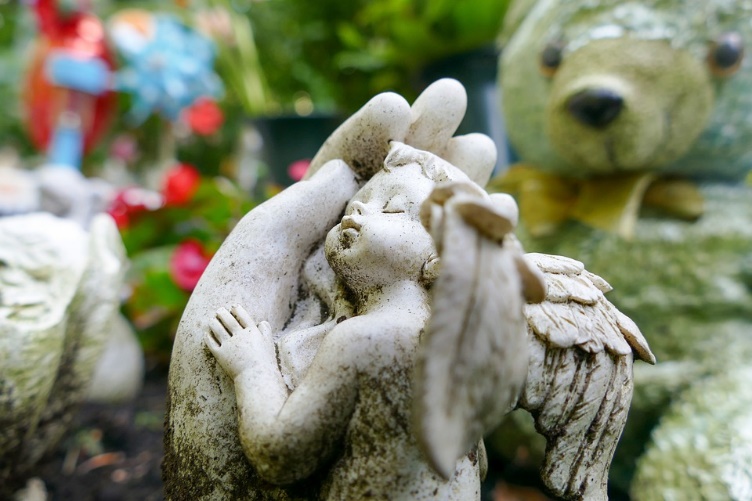 zum Informationsabendfür Eltern, Großeltern,InteressierteBild: PixabaySterben ist ein Teil des Lebens!Wie begegne ich im Falle eines Verlustes/Todes  auf die Trauer meines Kindes?Kinder lernen selbstverständlich den Umgang mit Abschieden. Schon mit der Geburt beginnt der erste Abschied – „ich kann nicht mehr meine Mama bei mir so dicht haben!“Und jedes einfache Zubettlegen des Kindes ist ein Abschied.Mit dem Abschied für immer – dem Tod – tun wir uns aber unendlich schwer, unseren Kindern dieses Situation zuzumuten. Dabei können Kinder so wunderbar mit Trauer umgehen, wenn sie spüren, dass es erlaubt ist und nicht die Erwachsenen verstört. Ich möchte Sie, liebe Eltern und auch Großeltern, herzlich zu einem Informationsabend einladen, wo wir miteinander überlegen, wie sie ihre Kinder begleiten können, wenn ein Abschied für immer in Ihren Familien unumgänglich ist. Das muss nicht immer gleich der Tod der Großeltern sein, sondern auch geliebte Haustiere sterben oder auch nur das Kuscheltier bleibt für immer verschwunden. Auf einen informativen Elternabend freuen sich Pastoralreferentin Karin Schmeing	und   die Kita-Teams